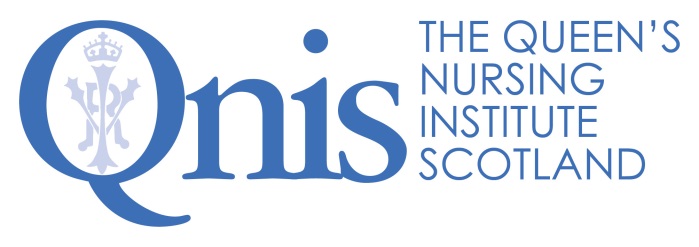 PROJECT PROPOSAL Catalysts for ChangeClosing Date: Monday 5th June 2017 (noon)Please make sure you have read the criteria within the Guidance for application before completing this form.  Please ensure that you have completed all parts of the application form including the two appendices.  Incomplete forms will not be considered.Please send completed application proposal to: Fiona Fitheridge, Programme Administrator by:Post - 31 Castle Terrace, Edinburgh EH1 2ELorEmail  – fiona.fitheridge@qnis.org.uk Applicant TeamLead ApplicantTeam members  (please list all team members)Each team member must complete the CV form (appendix 2)THE PROJECTProject TitleProject SummaryProject AimsBackground Partnership MethodEthics/R&D ApprovalImpactNext stepsProject TimetableFunding Appendix 1Supporting StatementsProject sponsor’s supporting statementI support this application and, if successful, commit to enable the Project Lead to implement the project as planned and provide the necessary support and guidance for the implementation of the work and development of interim and final reports. Should my role change within the time frame of the project I will hand this over this responsibility to an appropriate colleague and notify QNIS. Signature:Name:Job Title:Date:Partnership Organisation statement of support (A lead person in each partner organisation should sign – please copy as required) I support this application and, if successful, commit to enable the Project Lead to implement the project as planned and provide the necessary support and guidance for the implementation of the work and development of interim and final reports. Should my role change within the time frame of the project I will hand this over this responsibility to an appropriate colleague and notify QNIS. Signature:Name:Job Title:Organisation:Date:Appendix 2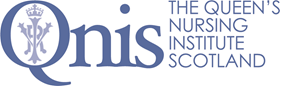 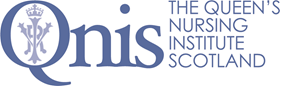 Curriculum VitaeThe lead applicant and all team members need to complete this page of the application form.  Please copy as required.Contact DetailsSummary CV highlighting relevant experience for this project:Specifications:Font – CalibriFont size – 11Headings – 14Spacing – singleBoxes will expand as you typeProject TitleThe Lead applicant is the QNIS contact. He/she is responsible for submitting the proposal.  Once funding is awarded, the Lead applicant is responsible for ensuring the project is carried out as agreed in the contract, including keeping the budget on track and ensuring that reports are submitted as required.  The Lead applicant is the QNIS contact. He/she is responsible for submitting the proposal.  Once funding is awarded, the Lead applicant is responsible for ensuring the project is carried out as agreed in the contract, including keeping the budget on track and ensuring that reports are submitted as required.  Name of Lead Applicant Job TitleAddress for CorrespondenceEmailPhone NumberName of InstitutionNameJob TitleEmail Address100 wordsWhy do you want to do this work now? 100 wordsHow will the project be carried out to meet the aims? How will you know that you have achieved this? 250 wordsWhat potential impact will this have on inequalities and the people that you are working with and how will you measure this? 100 wordsWhat do you hope that this work will enable you to do in the longer term?  100 wordsThe project must run from July 2017 – July 2018.  What are your milestones and dates they will be achieved?What will you use the QNIS money for? Any other sources of funding obtained should be clearly identified.Name of Project: Title: First Name:Surname: